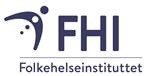 Spørsmålene handler om erfaringene dine med tilbudet barnet ditt får ved poliklinikken innen psykisk helsevern for barn og unge.Dine erfaringer er viktige, og alle svar er  verdifulle  Behandlerne	1  Informasjon		Samarbeid	  Medbestemmelse	  Utbytte	  Resultater av behandlingen	  Andre spørsmål	3  Andre spørsmål	  Bakgrunnsspørsmål	Vi vil gjerne vite litt mer om deg eller dere som har fylt ut spørreskjemaet.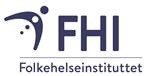   Her kan du skrive mer om dine erfaringer fra poliklinikken, eller kommentarer til   spørreskjemaet:	Sett et kryss her dersom poliklinikken kan bruke dine kommentarer i sitt arbeid for å bli bedre. Ikke skriv navn, fødselsnummer eller annen personidentifiserende informasjon. Det du skriver vil bli behandlet strengt fortrolig og sikkert, og vil ikke bli brukt mot dere i framtidig behandling.Takk for din deltakelse!2.Opplever du at behandlerne forstår dinsituasjon som foresatt?Ikke i det hele tattI liten gradI noen gradI stor gradI svært stor gradVet ikke / ikke aktuelt20.Hvordan fungerer barnet utenfor familiennå sammenlignet med før behandlingen startet ved poliklinikken (på skole,i barnehage, blant venner og lignende)?DårligereOmtrent som førLitt bedreMye bedreSvært mye bedreIkke relevant / for tidlig å vurdere29.Alt i alt, hvor misfornøyd eller fornøyd  erdu med hvordan poliklinikken har møtt deg som foresatt?Svært misfornøydGanske misfornøydBåde/ogGanske fornøydSvært fornøyd